ТЕМА:  КРУГОВОРОТ ВОДЫ В ПРИРОДЕВАРИАНТ 1Ф.И.__________________________1.Водяной пар  – эта вода…  а) в твердом состоянии;б) в жидком состоянии;в) в газообразном состоянии.2.Прочитай текст. Какое явление природы в нем описано?Облако            капелька воды            поверхность океанов, морей,  рек и  суши              испарение воды          водяной пар           облако.Это ____________________________________________3.Что происходит с водой при нагревании?  А) Ничего не происходит   Б) Вода расширяетсяВ) Вода сжимается4.Почему море не выходит из берегов?А) Воду пьют рыбыБ) Вода испаряется   В) Вода вытекает из моря в реки5.В виде какого вещества вода поднимается вверх?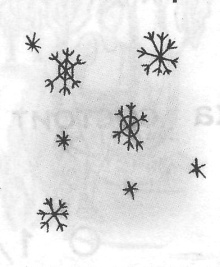 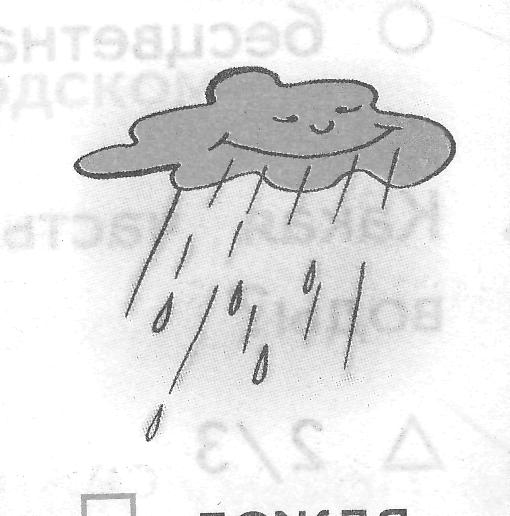 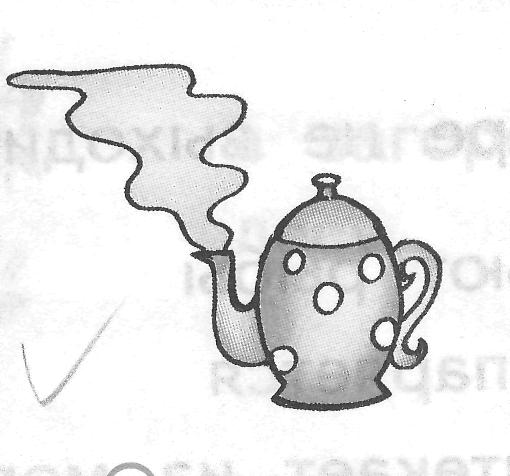 Снега                           Дождя                           Пара6.Что относится к осадкам?а) Иней, роса, оттепель.б) Дождь, снег, град.в) Ветер, шторм, туман.г) Гроза, радуга, молния.7.     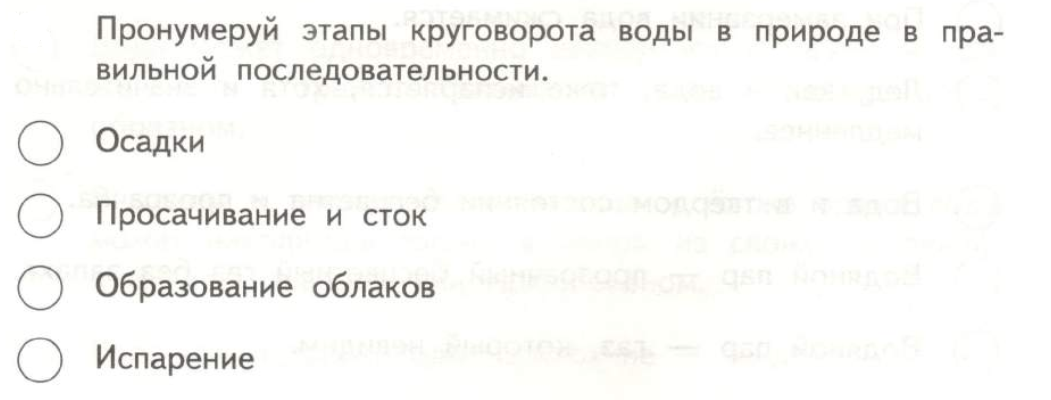 ТЕМА:  КРУГОВОРОТ ВОДЫ В ПРИРОДЕВАРИАНТ 2Ф.И.__________________________1. Обведи нужную букву.Минеральная вода  – эта вода…  а) в твердом состоянии;б) в жидком состоянии;в) в газообразном состоянии.2.Прочитай текст. Какое явление природы в нем описано?Облако            капелька воды            поверхность океанов, морей,  рек и  суши              испарение воды          водяной пар           облако.Это ____________________________________________3.Что происходит с водой при нагревании?  А) Ничего не происходит   Б) Вода расширяетсяВ) Вода сжимается4.В виде какого вещества вода возвращается вниз?Снега                Дождя                Пара5.При какой температуре вода превратится в лёд?     ⁭ +2˚                                                  ⁭    0˚⁭  -5˚6.Что относится к осадкам?а) Иней, роса, оттепель.б) Дождь, снег, град.в) Ветер, шторм, туман.г) Гроза, радуга, молния.7.